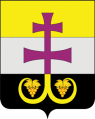 МУНИЦИПАЛЬНОЕ УЧРЕЖДЕНИЕ АДМИНИСТРАЦИЯ МУНИЦИПАЛЬНОГО ОБРАЗОВАНИЯ «ВЕШКАЙМСКИЙ РАЙОН» УЛЬЯНОВСКОЙ ОБЛАСТИПОСТАНОВЛЕНИЕр.п. ВешкаймаО внесении изменений в постановление администрации муниципального образования «Вешкаймский район» Ульяновской области от 02.12.2020 № 849 «Об утверждении административного регламента предоставления муниципальной услуги «Установление публичного сервитута в отношении земельных участков в границах полос отвода автомобильных дорог общего пользования местного значения (за исключением частных автомобильных дорог) в целях прокладки, переноса, переустройства инженерных коммуникаций и их эксплуатации»»В целях приведения муниципального правового акта муниципального учреждения администрация муниципального образования «Вешкаймский район» Ульяновской области в соответствие, постановляю:1. Внести в постановление от 02.12.2020 № 849 «Об утверждении административного регламента предоставления муниципальной услуги «Установление публичного сервитута в отношении земельных участков в границах полос отвода автомобильных дорог общего пользования местного значения (за исключением частных автомобильных дорог) в целях прокладки, переноса, переустройства инженерных коммуникаций и их эксплуатации»» следующие изменения:1.1 Добавить в раздел 3. Состав, последовательность и сроки выполнения административных процедур, требования к порядку их выполнения, в том числе особенности выполнения административных процедур в электронной форме, а также особенности выполнения административных процедур в многофункциональном центре пункт 3.5. следующего содержания:«3.5. Порядок выдачи дубликата документа, выданного по результатам предоставления муниципальной услуги, в том числе исчерпывающий перечень оснований для отказа в выдаче этого дубликата3.5.1. Основанием для начала процедуры по выдаче дубликата документа, выданного по результатам предоставления муниципальной услуги, является поступление заявления о выдаче дубликата документа, выданного по результатам предоставления муниципальной услуги (далее - заявление о выдаче дубликата). 3.5.2. Заявителем на выдачу дубликата документа, выданного по результатам предоставления муниципальной услуги, является лицо, в отношении которого ранее был выдан данный результат предоставления муниципальной услуги. От имени заявителя для получения дубликата документа, выданного по результатам предоставления муниципальной услуги, может выступать лицо, имеющее такое право в соответствии с законодательством Российской Федерации, либо в силу наделения его заявителем в порядке, установленном законодательством Российской Федерации, соответствующими полномочиями. 3.5.3. Заявление о выдаче дубликата должно содержать следующие сведения: - ФИО заявителя (представителя заявителя) ранее предоставленной муниципальной услуги; - информацию, позволяющую идентифицировать ранее выданный результат предоставления муниципальной услуги. 3.5.4. Основания для возврата заявления о выдаче дубликата документа без рассмотрения:в заявлении на бумажном носителе имеются подчистки либо приписки, зачеркнутые слова и иные не оговоренные в них исправления.3.5.5. Прием и регистрация заявления о выдаче дубликата осуществляется в порядке, предусмотренном пунктом 3.2.1.1. настоящего административного регламента, за исключением положений, касающихся возможности представлять документы в электронном виде. Максимальный срок выполнения административной процедуры составляет 1 (один) рабочий день.3.5.6. Специалист, ответственный за подготовку результата предоставления муниципальной услуги, по результатам рассмотрения заявления о выдаче дубликата, принимает решение о выдаче дубликата документа, выданного по результатам предоставления муниципальной услуги или отказе в выдаче дубликата документа, выданного по результатам предоставления муниципальной услуги. 3.5.7. Основанием для отказа в выдаче дубликата документа, выданного по результатам предоставления муниципальной услуги, является: - отсутствие в заявлении о выдаче дубликата документа, выданного по результатам предоставления муниципальной услуги, информации, позволяющей идентифицировать ранее выданный документ. - представление заявления о выдаче дубликата документа, выданного по результатам предоставления муниципальной услуги, не уполномоченным лицом. 3.5.8. Критерием принятия решения о выдаче дубликата документа, выданного по результатам предоставления муниципальной услуги, является отсутствие оснований для отказа в выдаче дубликата документа, выданного по результатам предоставления муниципальной услуги.3.5.9. Принятие решения, подготовка дубликата документа, выданного по результатам предоставления муниципальной услуги, или отказа в выдаче дубликата документа, выданного по результатам предоставления муниципальной услуги, и его передача специалисту, ответственному за выдачу результата предоставления муниципальной услуги, осуществляется специалистом, ответственным за подготовку результата предоставления муниципальной услуги, составляет –5 (пять) рабочих дней со дня поступления в уполномоченный орган заявления. 3.5.10. При подготовке дубликата документа, выданного по результатам предоставления муниципальной услуги, не допускается: - изменение содержания документов, являющихся результатом предоставления муниципальной услуги; - внесение новой информации, сведений из вновь полученных документов, которые не были представлены при подаче заявления (запроса) о предоставлении муниципальной услуги. 3.5.11. Выдача заявителю дубликата документа, выданного по результатам предоставления муниципальной услуги, или отказа в выдаче дубликата документа, выданного по результатам предоставления муниципальной услуги, производится в порядке, установленном пунктом 3.2.2.2Установление публичного сервитута в отношении земельных участков в границах полос отвода автомобильных дорог общего пользования местного значения (за исключением частных автомобильных дорог) в целях прокладки, переноса, переустройства инженерных коммуникаций и их эксплуатации. настоящего административного регламента. 3.5.12. Дубликат документа, выданного по результатам предоставления муниципальной услуги или отказ в выдаче дубликата документа, выданного по результатам предоставления муниципальной услуги, после выдачи подлежит архивному учету и хранению, факт которого фиксируется в журнале регистрации заявлений о выдаче дубликатов документов муниципальных услуг. 3.5.13. Максимальный срок выдачи дубликата документа, выданного по результатам предоставления муниципальной услуги не должен превышать 2-ух рабочих дней. 3.5.14. Результатом процедуры является: - выдача дубликата документа, выданного по результатам предоставления муниципальной услуги; - мотивированный отказ в выдаче дубликата документа, выданного по результатам предоставления муниципальной услуги.».2. Настоящее постановление вступает в силу на следующий день после его обнародования.Глава администрациимуниципального образования«Вешкаймский район»                                                                          Т.Н. Стельмах19 марта 2024 г. №234